Italian 102C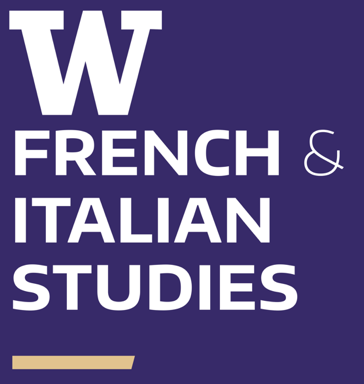 Winter 2020M-F, SAV 138, 12:30-1:20pmInstructor: Sabrina TattaEmail: sabri@uw.eduOffice: PDL C-252Office Hours: M/ F 11:30-12:20MyItalianLab Course ID: CRSKLQ9-760044COURSE DESCRIPTIONItalian 101-102-103 is an intensive sequence for beginning students. The Italian 100 series aims to develop students’ four skills (reading, writing, listening, and speaking). Italian 100 is taught through a task-based approach. This methodology entails exclusive use of Italian in class and focuses on communicative skills, fostering a highly interactive class in which the language is contextualized and emphasis is placed on meaning as well as forms. Italian 102 continues the introduction to the Italian language with emphasis on reading, writing, listening and speaking Italian. During this course students will acquire basic grammar, vocabulary and knowledge of Italian language and culture to develop the skills necessary to function on a basic level in an Italian-speaking country.LEARNING OBJECTIVES AND OUTCOMESIf you come to class, do all the homework, study the material before coming to class, and practice in class by trying to always use Italian, when you have completed this course, you will have expanded on the skills acquired in 101 and you will also be able to:Engage in descriptions of and conversations about living arrangements, places, sports, music, films, school systems and personal likes and dislikesTalk about past events and your childhoodTalk about family holidays, vacations, household chores and changes through timeHave conversations aimed at planning activities with others, finding information about current and past events, discussing and ordering foodRecognize and appreciate Italian customs, culture and traditionsREQUIRED TEXT:If you took Italian 101 in SPR or AUT19, you will use the same book and the same subscription to My Italian Lab. You will log in with your usual credentials and then enroll in the new course with the code provided by your instructor.For students who did not take 101 last term or at UW:Percorsi L’Italia attraverso la lingua e la cultura by Francesca Italiano and Irene Marchegiani. Third edition Copyright © 2014 Published Date: Jul 8, 2014Option 1: Access to MyLab + loose leaf bookPercorsi: L'Ialia attraverso la lingua e la cultura, Books a la Carte Plus MyLab Italian (multi semester access) with eText -- Access Card Package, 3rd Edition - ISBN-13: 978-0-13-393432-8 Option 2: Access to MyLab + hardcover bookPercorsi: L'Italia attraverso la lingua e la cultura Plus MyLab Italian with Pearson eText (multi-semester) -- Access Card Package, 3rd Edition - ISBN-13: 978-0-13-377800-7 Option 3: Access to MyLab + eBookBuy AccessMyLab Italian with Pearson eText -- Instant Access -- for Percorsi: L'Italia attraverso la lingua e la cultura (multi-semester access), 3rd Edition - ISBN-13: 978-0-205-99930-9If you plan on purchasing a used textbook, you will still need to purchase the Access to MyLab, which you can do using Option 3COURSE GRADE:The course grade will be based on the following:Participation and Preparation			15%Homework					15%Oral production and comprehension		10%Quizzes (4)					40%Final Exam (cumulative) 			20%PARTICIPATION AND PREPARATION (15%)Students are required to attend the first two days of classes in order to maintain registration. Learning a language in a classroom setting is meant to be a highly involved and interactive process. Active participation is essential for practicing, learning and making steady progress. Having a positive, constructive, collaborative and open-minded attitude is key in learning a language and it’s important to get the most out of the group activities, which are your chance to practice! The participation grade is based on preparation, active participation and efforts to use Italian. Depending on the day’s activities, active participation may include any and all of the following:Having your textbook and any other required materials for the day;Completing all homework assignments on time;Volunteering frequently during in-class activities;Fully engaging in any group or individual work as directed by instructor;Using Italian to the best of your ability.  Here is a grading rubric to guide you in how to make the most of the time you spend in class and how to actively practice the language so that you can learn most effectively and improve your skills. This is not just about the grade, this is how you learn!HOMEWORK (15%):Homework is assigned on Canvas and includes study assignmentswritten assignmentspractice activities in the workbook. All assigned homework must be completed BEFORE EACH CLASS by 12:00am. First study the assigned pages on the book, then do the practice activities. Pay attention to the exercises and if you are confused you should always bring it up in class so we can go over the activity together. Most of the practice activities are on MyLanguageLabs. If you purchased your textbook new through the University Bookstore, it included a multi-semester access code.  If you bought your book used, you will have to purchase an access code by going to http://www.myitalianlab.com. To set up your MyItalianLab account and check your system and browser requirements, please visit: https://www.pearsonmylabandmastering.com/northamerica/mylanguagelabs/students/support/index.html . To enroll in the course you will need the class code at the top of the syllabus. If students experience any difficulties using the online platform, they must notify their instructor immediately and include a screenshot of the problem they are experiencing. Homework submission will be accepted late but a 5% penalty each three hours of delay will be applied. If you are experiencing technical problems, go to support or call 855.875.1802. ORAL PRODUCTION AND COMPREHENSION (15%):Your participation and the way you use Italian in class is a way to assess your ability to speak and understand. There will also be other scheduled activities during which you can demonstrate such skills, including an oral exam.ESAMINI (Quizzes) (40%): Tests are marked on the calendar. Each “esamino” covers the material of each chapter. There are no make-up tests. If you have any questions please come talk to me or email me.FINAL EXAM (15%): The Final Exam will be comprehensive of all the materials covered in class, and will take place on the Saturday after the last day of class.Anyone who wishes to contest a grade on a particular assignment or exam mustconsult his/her instructor within 7 days after the assignment was returned to them.ACADEMIC INTEGRITY:Students are expected to maintain a high standard of academic ethics, honesty and integrity. Academic misconduct includes but is not limited to: plagiarism, cheating (which includes use of online translation tools), harassment, and disruptive or offensive behavior, and will not be tolerated. Any student or situation found to be in violation of proper academic conduct will be addressed according to University policy and procedures – please refer to Community Standards & Student Conduct. Any use of racist, sexist, homophobic, transphobic, xenophobic, classist, or generally offensive language in class or submission of such material will not be tolerated.ACCESS AND ACCOMODATIONS: Your experience in this class is important to us, and it is the policy and practice of the University of Washington to create inclusive and accessible learning environments consistent with federal and state law. Disability Resources for Students (DRS) offers resources and coordinates reasonable accommodations for students experiencing a wide range of temporary and permanent disabilities and/or health conditions that may impact their ability to perform well in the classroom. These include but are not limited to; mental health, attention-related, learning, vision, hearing, physical or health impacts. If you are experiencing any such difficulties, please contact DRS as soon as possible. Once you have established accommodations, please submit them to your instructor at your earliest convenience so we can discuss your needs and success in this course.RELIGIOUS ACCOMODATION:Washington state law requires that UW develop a policy for accommodation of student absences or significant hardship due to reasons of faith or conscience, or for organized religious activities. The UW’s policy, including more information about how to request an accommodation, is available at Religious Accommodations Policy. Accommodations must be requested within the first two weeks of this course using the Religious Accommodations Request form.OTHER RESOURCES:  Health and Wellness – (206) 543-2684 – Health and Wellness is a starting point for students in distress and in need of multiple levels of support. We provide intervention, assessment and consultation to students directly and work with faculty/staff to respond to incidents that cause concern in the classroom or beyond. We are not mental health providers but we do work closely with partners like the Counseling Center and Hall Health to make sure students are connected to services when appropriate. Counseling Center – (206) 543-1240 – Our staff of psychologists and mental health counselors are available to provide culturally-responsive short-term counseling to students, as well as serving as a consultation and outreach resource for the entire UW community. All UW Seattle students who are in degree-seeking programs are eligible for our counseling services. No matter where you are from, who you worship, or who you love – if you need to talk, we are here for you. Hall Health Mental Health – (206) 543-5030 – Hall Health’s Mental Health Clinic provides a high-quality, evidence-based care to UW students, including individual and group counseling and medication evaluation and management. As a student, you are eligible for no-cost drop-in appointments for mental health referrals, as well as light therapy for seasonal affective disorder. Not all services are no-cost, but HHMH accepts most major insurance carriers. UW Leadership Without Borders – (206) 685-6301 – The LWB Center works to serve and empower undocumented students at the University of Washington. LWB offers leadership development resources, college success navigators, the Husky Dream Lending Library, a space for community building, and connections to other campus and community resourcesADDITIONAL CONCERNS:Should students have concerns about the course or content that you were unable to resolve by talking to the instructor first, please contact the French and Italian Studies Chair, Professor Geoffrey Turnovsky at gt2@u.washington.eduCOURSE CALENDAR REFER TO CANVAS COURSE PAGE FOR DETAILED DAILY ASSIGNMENTS AND HOMEWORKGrading Scale for Language Courses – No CurveAExcellent level of preparation and participation during class		·  Regularly volunteers  		·  Regularly answers when called on and demonstrates extensive and accurate preparation.  		·  Always participates willingly and enthusiastically in class activities without hesitation.  		·  Consistently stays on task during partner/group work and shows enthusiasm		·  Always makes an effort to use Italian, even with classmates during activitiesB High level of preparation and participation during class		·  Sometimes volunteers  		·  Usually answers when called on and demonstrates a high degree of preparation.  		·  Participates in class activities with some energy and constructive attitude.  		·  Stays on task during partner/group work and works effectively  		·  Uses Italian most of the timeC Satisfactory level of preparation and participation during class		·  Occasionally volunteers, usually needs prompting.  		·  Often prepared but not consistently. Sometimes lack of preparation hinders ability to participate		·  Inconsistent, sometimes passive or inefficient participation in partner/group work.                  ·   Makes an effort to use Italian but sometimes recurs to English too easilyD Low level of preparation and participation during class 		·  Often unable to answer when called on because poorly prepared·  Often unprepared. Sometimes lack of preparation hinders ability to participate, even in pair/group work.		·  Inconsistent and passive participation in partner/group work		·  Rarely uses Italian. F Inadequate level of preparation and participation.                          · Unable to respond when called on due to poor preparation·                          · Unable or unwilling to participate in class activities or consistently passive                         · Disruptive behavior (chatting, distracting other students from tasks, frequent                           background comments in English etc.)                         · Clearly unprepared for class.                          · Rarely or never speaks Italian unless specifically prompted to do soSettimana 16-10 gennaioRipasso e Capitolo 5: Introducing oneself. Describing people, families, habits and time. Learning about Tuscany.Review of 101 materialTuscanyCompiti Settimana 2 13-17 gennaioCapitolo 5, II e III: Describing family holidays and parties. Discussing household chores. Explain what one want, must, can do. Capitolo 6, I: Describing Italian houses.Verbs dare and direDirect object pronounsModal verbs (volere, potere, dovere)PrepositionsCompitiSettimana 3 21-24 gennaio(20 gennaio: festa)Capitolo 6, I, II: Talking about furniture, household items and prices. Describing your room and your home.Review of positions and prepositionsHouse and furniture vocab.Ci and NeCompiti Esamino 1 (Cap. 5 II, III e Cap. 6, I, II): 24 gennaioSettimana 427-31 gennaio Capitolo 6, III. Capitolo 7, I: Talking about what you did in the past, at home and in your free time.Participio Passato Regular and Irregular (avere and essere)Vocab. of activities at home and in the free timeCompitiSettimana 53-7 febbraioCapitolo 7, II , III: Discussing your free time, sports. Making plans and talking about cinema.Sport and cinema vocabulary Impersonal expressions (si)Stressed pronouns (tonici)Esamino 2 (Cap. 6 III e 7 I) 4 febbraioCompitiSettimana 610-14 febbraioCapitolo 7 III: Making plans for the weekend and other occasions. Talking about music. Questions wordsItalian musicCompitiEsamino 3 (Cap. 7 II, III) 14 febbraioSettimana 718-21 febbraio17 febbraio: festaCapitolo 8 I, II: Talking about your childhood. Discussing past school experiences. Describing how things used to be. Talking about Italian schools ImperfettoNegative expressionsAdverbsCulture: Italian schoolCompitiSettimana 824-28 febbraioCapitolo 8 III: Talking about changes. Describing objects. Talking about Rome.Capitolo 9 I: talking about Italian holidaysDemonstrative pronounsCulture: Rome and LazioCulture: Italian holidaysCompitiEsamino 4 (Cap. 8) 27 febbraioSettimana 92-6 marzoCapitolo 9 II, III: Describing holiday meals, food and expressing quantities. Ordering at restaurants. Expressing likes and dislikes Direct and indirect object pronounsFood and partitivesInformal imperativeThe verb “piacere”CompitiSettimana 109-13 marzoReview and practice Esame Orale14 marzoESAME FINALEPercentagePointLetter100-96.596.4-94.594.4-92.54.03.93.8A92.4-91.591.4-90.590.4-89.53.73.63.5A-89.4-88.588.4-87.587.4-86.53.43.33.2B+86.4-85.585.4-84.584.4-83.53.13.02.9B83.4-82.582.4-81.581.4-80.580.4-79.52.82.72.62.5B-79.4-78.578.4-77.577.4-76.52.42.32.2C+76.4-75.575.4-74.574.4-73.52.12.01.9C73.4-72.572.4-71.571.4-70.570.4-69.51.81.71.61.5C-69.4-68.568.4-67.567.4-66.51.41.31.2D+66.4-65.565.4-64.564.4-63.51.11.00.9D63.4-62.562.4-59.50.80.7D-59.4-0.00.0E